Building a citation for records found through a search engine on one web site which provides a name search capability to a second website which hosts archives containing the actual images. Start a search on the geneteka.genealodzy.pl website for births where Aniela Falecki is mentioned (https://geneteka.genealodzy.pl/index.php?op=gt&lang=eng&bdm=B&w=10pl&rid=435&search_lastname=Falecki&search_name=aniela&search_lastname2=&search_name2=&from_date=&to_date=)Say we are interested in the baptism of Jozef Jan Kukawka.  The button labeled “SKAN” takes us to the appropriate record set on Archiwum Państwowe w Suwałkach [State Archives in Suwałki] (https://www.szukajwarchiwach.gov.pl/en/jednostka/-/jednostka/14209320).  The landing page is titled “Księga duplikat aktów kościoła parafialnego wiżayńskiego na rok 1835 służące-obejmujące metryki urodzonych, zaślubionych i zeszłych” [Book of duplicate records of the parish church in Wiżajńy for 1835 including birth, marriage and burial certificates].  This description matches the title on the cover of the record book [scan 2].  The record set includes reference code of “63/169/0/1/58” and a collection name of “Akta stanu cywilnego parafii rzymskokatolickiej w Wiżajnach” [Files of the civil status of the Roman Catholic parish in Wiżajny].  Note also that the record set is from a filming done by the Genealogical Society of Utah.  From the geneteka search results, we know that the entry we seek is baptism number 35 in that year.  The entry for the baptism of Jozef Jan Kukawka is on the seventh image.  There is a “Link” button on the right side that will allow you to copy a direct link to the image [https://www.szukajwarchiwach.gov.pl/skan/-/skan/e8a789a396493d421f1d1512c98abc4b86c1305b67d9c8e82d9c568c0028d40c].  So, we can download the image, extract the information, and enter it into our database.  The state archive in Suwalki website does not have a capability to search record content for information.  That search capability is only provided by the geneteka web site. The problem I have is how to cite the source so that others and find the record.Using EE 7.18 as a guide I get a very long citation that captures everything I think is important.  The problem is that each record I find will include the long search path, possibly unique to each individual.  Should the path information be handled in a less verbose way or in a different manner?Wizajny Catholic Church (Wizajny, Poland), “Księga duplikat aktów kościoła parafialnego wiżayńskiego na rok 1835 służące-obejmujące metryki urodzonych, zaślubionych i zeszłych” [Book of duplicate records of the parish church in Wiżajńy for 1835 including birth, marriage and burial certificates], page 8, baptism number 35, Jozef Jan Kukawka, 23 Jan 1835; accessed as “Akta stanu cywilnego parafii rzymskokatolickiej w Wiżajnach” [Files of the civil status of the Roman Catholic parish in Wiżajny], browsable images,” Archiwum Państwowe w Suwałkach” (https://www.szukajwarchiwach.gov.pl/en/jednostka/-/jednostka/14209320 : reference code 63/169/0/1/58, image 7 of 66 : 24 Jul 2021), citing filming done by the Genealogical Society of Utah, path: search via geneteka web site for births in Podlaskie province, Wizajny Parish, last name = Falecki, first name = Aniela, (https://geneteka.genealodzy.pl/index.php?op=gt&lang=eng&bdm=B&w=10pl&rid=435&search_lastname=Falecki&search_name=aniela&search_lastname2=&search_name2=&from_date=&to_date=)YearRecordNameSurnameFather's nameMother's nameMother's surnameParishPlaceRemarks181151AnielaFaleckaWojciechDorotaBrunzakWiżajnyPostawele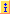 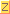 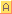 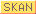 183523Józef JanKukawkaJanAnielaFaleckaWiżajnyEjszeryszki